1.11	considerar la posibilidad de efectuar una atribución a título primario al servicio de exploración de la Tierra por satélite (Tierra-espacio) en la gama 7-8 GHz, de conformidad con la Resolución 650 (CMR-12);IntroducciónEl presente punto del orden del día tiene como objetivo proponer la atribución al servicio de exploración de la Tierra por satélite (Tierra-espacio) en la gama 7-8 GHz.PropuestaCamerún propone que las bandas en cuestión no se atribuyan al servicio de exploración de la Tierra por satélite.Motivos:	El objetivo de la presente propuesta es proteger los servicios existentes en las bandas de interés, en particular en los enlaces de enlaces de relevadores radioeléctricos del servicio fijo.SUP	CME/35A11/1RESOLUCIÓN 650 (CMR-12)Atribución al servicio de exploración de la Tierra por satélite 
(Tierra-espacio) en la gama 7-8 GHz ______________Conferencia Mundial de Radiocomunicaciones (CMR-15)
Ginebra, 2-27 de noviembre de 2015Conferencia Mundial de Radiocomunicaciones (CMR-15)
Ginebra, 2-27 de noviembre de 2015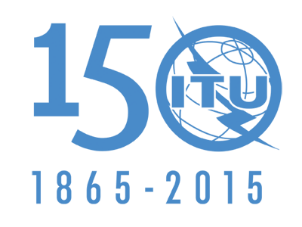 UNIÓN INTERNACIONAL DE TELECOMUNICACIONESUNIÓN INTERNACIONAL DE TELECOMUNICACIONESSESIÓN PLENARIAAddéndum 11 al
Documento 35-SAddéndum 11 al
Documento 35-S30 de septiembre de 201530 de septiembre de 2015Original: francésOriginal: francésCamerún (República de)Camerún (República de)Camerún (República de)PROPUESTAS PARA LOS TRABAJOS DE LA CONFERENCIAPROPUESTAS PARA LOS TRABAJOS DE LA CONFERENCIAPROPUESTAS PARA LOS TRABAJOS DE LA CONFERENCIAPunto 1.11 del orden del díaPunto 1.11 del orden del díaPunto 1.11 del orden del día